Рекламно-техническое описание результата интеллектуальной деятельности Результат интеллектуальной деятельности в виде научно-методического произведения учебное-методическое пособие на английском языке для бакалавриата «Микроэкономика»разработан в качестве учебно-методического обеспечения реализации образовательной программы по направлениям подготовки 38.03.01. "ЭКОНОМИКА" и  38.03.02 "МЕНЕДЖМЕНТ"разработан в рамках служебного задания и Плана изданий ФинуниверситетаСведения об авторах: Описание результата интеллектуальной деятельностиВ описании необходимо отразить:- в текстовой форме исчерпывающая информация об учебнике и научно-методическом (научном) заделе. Учебное пособие предназначено для студентов бакалавриата, обучающихся по направлениям подготовки 38.03.01. "ЭКОНОМИКА" и  38.03.02 "МЕНЕДЖМЕНТ", составлено в соответствии с программой Финансового университета при Правительстве Российской Федерации. В нем отражены основные темы микроэкономики и раскрыты основные базовые понятия, типовые задания, тесты. Автор учебного пособия имеет многолетний опыт преподавания микроэкономики на английском языке.- степень готовности к изданию и применению в образовательном процессе.Учебное пособие готово к изданию и применению в образовательном процессе.- новизна технологии, отличие от аналогов. Подготовленное учебное пособие для преподавания микроэкономики на английском языке не имеет аналогов, поскольку в учебном процессе используются только англоязычные учебники. В учебном пособии представлены учебно - методические материалы с основными базовыми понятиями, типовые задания и тесты для проведения семинарских занятий, а также самостоятельной работы студента.- технологические преимущества: представленные в пособии материалы позволят студентам глубже изучить и лучше понимать проблемы микроэкономики;         - экономические преимущества: снижение педагогической и учебной нагрузки для подготовки к семинарским занятиям, повышение эффективности учебного и преподавательского труда, подготовка студентов к самостоятельным научным исследованиям.- область возможного использования. Использование непосредственным заказчиком, потенциальные возможности использования другими потребителями. Возможность в дальнейшем использовать полученную технологию как базу для разработки производных технологий и расширения в связи с этим областей использования. (технические или другие потребительские свойства).Использование Финансовым университетом в качестве дополнительного материала при подготовке студентов к занятиям при изучении курса микроэкономики.- сопутствующие полезные эффекты: экологически чистая продукция, безопасна при использовании.  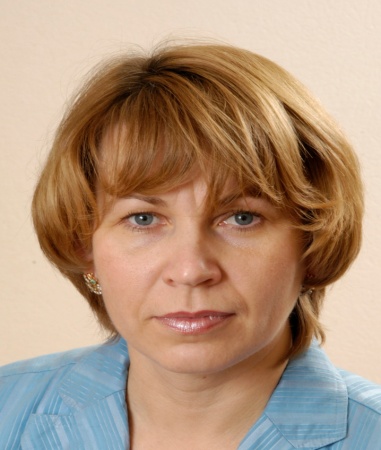 АЛЛЕНЫХ Марина АнатольевнаДолжность: доцент Департамента экономической теорииУченая степень, ученое звание: кандидат экономических наук, доцентАдрес (с индексом) 249033 Калужская область, г. Обнинск, ул. Горького, д. 72 кв. 5Тел.: +7 916 6318188Эл. адрес: marina_allenykh@mail.ru